Calculating Average SpeedGraphical Analysis of Uniform Motion (Average Speed)Name: ______________________________A ticker tape records the motion of an object at intervals of 0.10 s.	.	.	.	.	.	.	.	.	.	. Complete the following table of values, and draw a distance-time graph of the motion.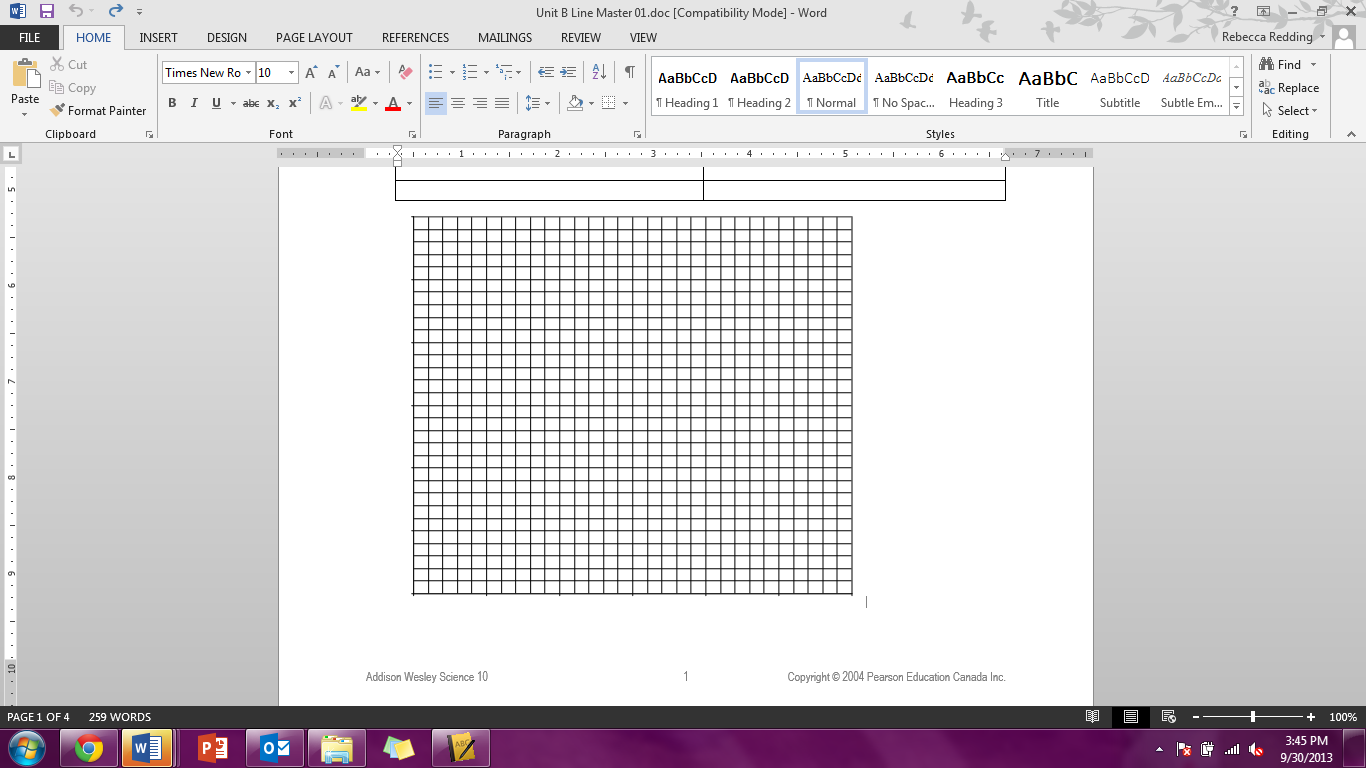 	2.	 On the graph, determine the slope of the graph and state what the slope represents.	3.	Complete the following table of values, and draw an average speed-time graph of the motion.Timet (s)Distanced (cm)Timet (s)Average Speedv (cm/s)0.0 – 0.100.10 – 0.200.20 – 0.300.30 – 0.400.40 – 0.500.50 – 0.600.60 – 0.700.70 – 0.800.80 – 0.900.90 – 1.00